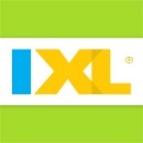 Student Name: ______________________________Pd:	   3	Date Assigned: Mon. 3/9/20 		Date Due: Mon.3/16/20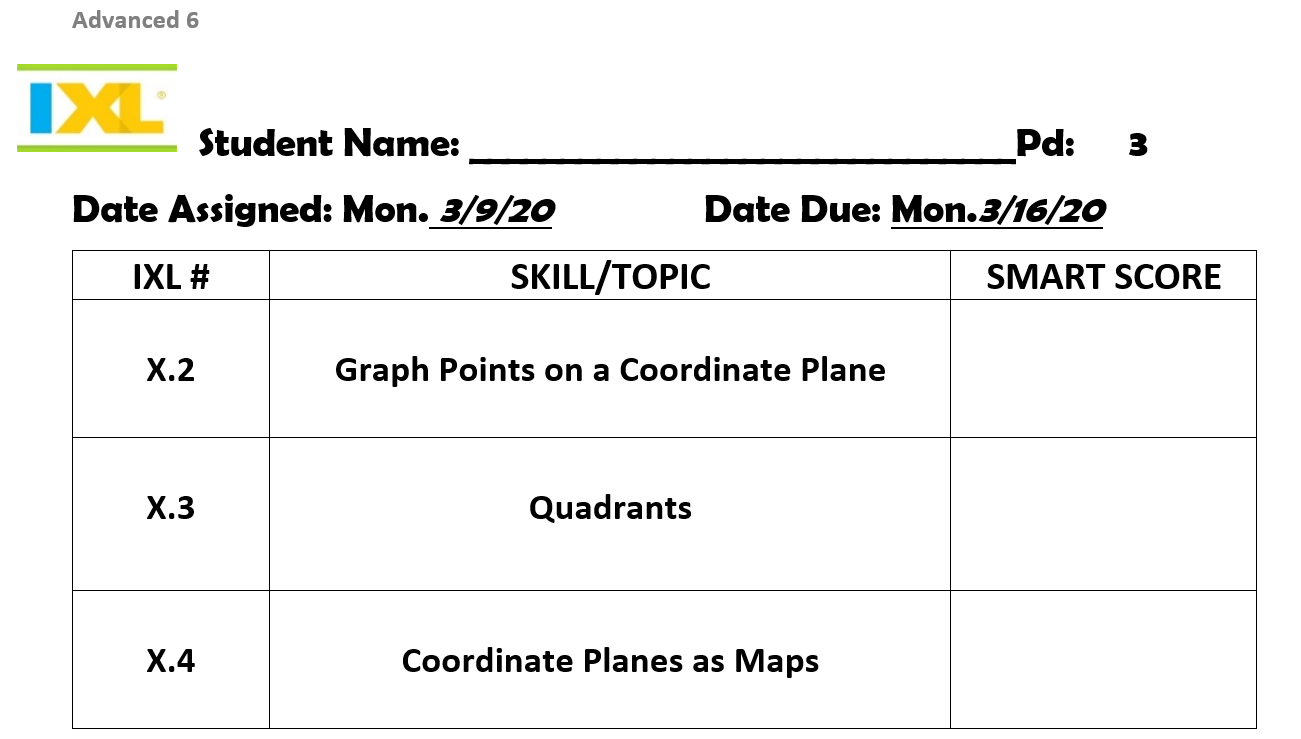 IXL #SKILL/TOPICSMART SCOREX.2Graph Points on a Coordinate PlaneX.3QuadrantsX.4Coordinate Planes as Maps